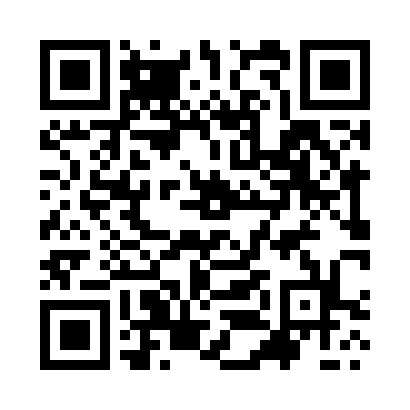 Prayer times for Achhina, PakistanWed 1 May 2024 - Fri 31 May 2024High Latitude Method: Angle Based RulePrayer Calculation Method: University of Islamic SciencesAsar Calculation Method: ShafiPrayer times provided by https://www.salahtimes.comDateDayFajrSunriseDhuhrAsrMaghribIsha1Wed3:425:1412:003:436:478:192Thu3:405:1312:003:436:488:213Fri3:395:1212:003:436:498:224Sat3:385:1112:003:436:498:235Sun3:375:1012:003:436:508:246Mon3:355:0912:003:436:518:257Tue3:345:0812:003:436:528:268Wed3:335:0712:003:436:528:279Thu3:325:0612:003:436:538:2810Fri3:305:0612:003:436:548:2911Sat3:295:0512:003:446:558:3012Sun3:285:0412:003:446:558:3213Mon3:275:0312:003:446:568:3314Tue3:265:0212:003:446:578:3415Wed3:255:0212:003:446:588:3516Thu3:245:0112:003:446:588:3617Fri3:235:0012:003:446:598:3718Sat3:225:0012:003:447:008:3819Sun3:214:5912:003:447:018:3920Mon3:204:5812:003:447:018:4021Tue3:194:5812:003:457:028:4122Wed3:184:5712:003:457:038:4223Thu3:174:5712:003:457:048:4324Fri3:174:5612:003:457:048:4425Sat3:164:5612:003:457:058:4526Sun3:154:5512:003:457:068:4627Mon3:144:5512:003:457:068:4728Tue3:144:5412:013:457:078:4829Wed3:134:5412:013:467:078:4930Thu3:124:5412:013:467:088:5031Fri3:124:5312:013:467:098:51